ESCUELA SUPERIOR POLITÉCNICA DEL LITORAL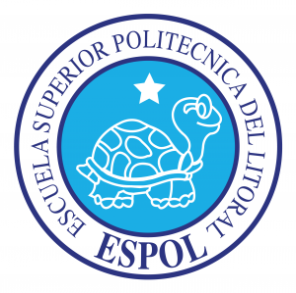 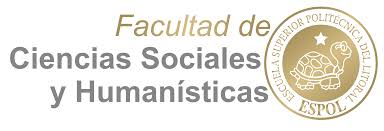 FACULTAD DE CIENCIAS SOCIALES Y HUMANISTICASEXAMEN FINAL MÉTODOS CUANTITATIVOS IVGUAYAQUIL, VIERNES 14 DE FEBRERO DEL 2014NOMBRE:    ____________________________________	Paralelo: _______       TEMA 1: Resuelva y determine su Estabilidad dinámica en las siguientes ecuaciones en diferencia:   (10 puntos)TEMA 2: Analice cualitativamente determinando la tendencia de la solución  (10 puntos)a)    b) TEMA 3: Dadas las siguientes ecuaciones de oferta y demanda para el modelo de equilibrio de telaraña:  (16 puntos)a) Halle el precio de equilibrio intertemporalb) Grafique  y determine si es estable dinámicamente.c) Grafique la oferta y la demanda y muestre la telarañad) Determine si a un precio de $3 y $4 existe un excedente o escasez del producto. Demuestre.Tema 4: Resuelva el siguiente sistema de ecuaciones en diferencias   (14 PUNTOS)Tema 5:  Sea el siguiente sistema No lineal    (20 PUNTOS)a) Resuelva Cualitativamente y determine el punto de equilibrio.b) Linealice el sistema y determine el tipo de equilibrio.